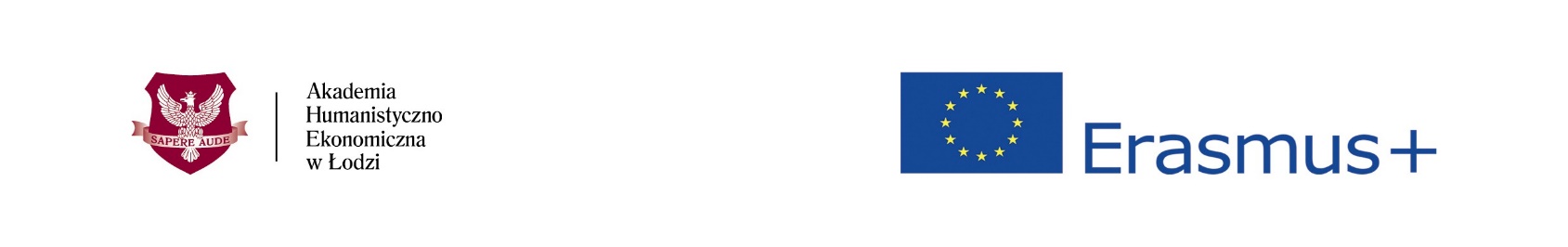 LETTER OF CONFIRMATIONIt is hereby certified thatMr./Ms. ________________________________________________________________has conducted training under the Erasmus+ Programme at:(name of the host Institution)between the following dates_______ / _______ / 20 ___ 	  and	 _______ / _______ / 20 ___                day       month           year                    day         month          year________________________                                               ____________________________Date                                                                              Stamp and signature of the      responsible person at hosting Institution